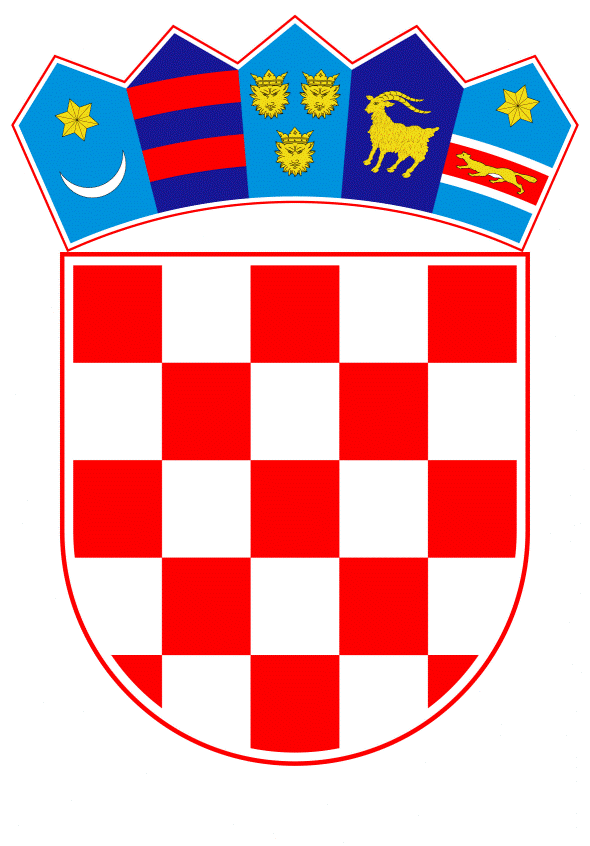 VLADA REPUBLIKE HRVATSKEZagreb, 20. siječnja 2023._____________________________________________________________________________________________________________________________________________________________________________PrijedlogKlasa:Urbroj:Zagreb,PREDSJEDNIKU HRVATSKOGA SABORAPredmet:	Izvješće o radu Upravnog vijeća HINE za 2021. godinu 		– mišljenje VladeVeza:	Pismo Hrvatskoga sabora, KLASA: 021-03/22-09/77, URBROJ: 65-22-03, od 7. prosinca 2022. Na temelju članka 122. stavka 2. Poslovnika Hrvatskoga sabora (Narodne novine, br. 81/13, 113/16 i 69/17, 29/18, 53/20 i 119/20), Vlada Republike Hrvatske o Izvješću o radu Upravnog vijeća HINE za 2021. godine, daje sljedećeM I Š L J E N J EVlada Republike Hrvatske predlaže Hrvatskome saboru da prihvati Izvješće o radu Upravnog vijeća HINE za 2021. godinu.Unatoč iznimno složenim i zahtjevnim uvjetima zbog epidemije bolesti COVID-19 i potresa, HINA je i u 2021. godini nastavila pozitivno poslovati na što ukazuju iskazani rezultati u predmetnom Izvješću te vrijednosti koeficijenta tekuće likvidnosti (2,55) i koeficijenta zaduženosti (0,28) te podmirenjenje obveza u rokovima dospijeća.Za svoje predstavnike, koji će u vezi s iznesenim mišljenjem biti nazočni na sjednicama Hrvatskoga sabora i njegovih radnih tijela, Vlada je odredila dr. sc. Ninu Obuljen Koržinek, ministricu kulture i medija, dr. sc. Ivicu Poljička i Krešimira Partla državne tajnike u Ministarstvu kulture i medija.	PREDSJEDNIK	mr. sc. Andrej PlenkovićPredlagatelj:Ministarstvo kulture i medijaPredmet:Izvješće o radu Upravnog vijeća HINE za 2021. godinu